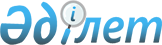 Шектеу іс-шараларын белгілеу туралы
					
			Күшін жойған
			
			
		
					Шығыс Қазақстан облысы Жарма аудандық Суықбұлақ кенті әкімінің 2022 жылғы 4 мамырдағы № 4 шешімі. Қазақстан Республикасының Әділет министрлігінде 2022 жылғы 13 мамырда № 28022 болып тіркелді. Күші жойылды – Абай облысы Жарма ауданы Суықбұлақ кенті әкімінің 24.01.2023 № 2 шешімімен.
      Ескерту. Күші жойылды – Абай облысы Жарма ауданы Суықбұлақ кенті әкімінің 24.01.2023 № 2 шешімімен (қол қойылған күнінен бастап қолданысқа енгізіледі).
      Қазақстан Республикасының "Ветеринария туралы" Заңының 10-1-бабының 7) тармақшасына сәйкес және Қазақстан Республикасы ауыл шаруашылығы министрлігінің ветеринариялық бақылау және қадағалау комитетінің Жарма аудандық аумақтық инспекциясы басшысының 2022 жылғы 18 сәуірдегі № 221 ұсынысы негізінде, ШЕШТІМ:
      1. Жарма ауданы Ұзынжал ауылында ірі қара малдың арасынан бруцеллез ауруының анықталуына байланысты шектеу іс-шаралары белгіленсін.
      2. Осы шешімнің орындалуын бақылауды өзіме қалдырамын.
      3. Осы шешім оның алғашқы ресми жарияланған күнінен бастап қолданысқа енгізіледі.
					© 2012. Қазақстан Республикасы Әділет министрлігінің «Қазақстан Республикасының Заңнама және құқықтық ақпарат институты» ШЖҚ РМК
				
      Суықбұлақ кентінің әкімі 

А. Юсупов
